Service Design Description for the xxx ServiceINTRODUCTIONThe blue italic text is meant to be replaced by those producing the Technical Service.  The non-italic text is not necessarily meant to be replaced but maybe example text.Purpose of the DocumentThis template shall support the service architects in creating a technical design description of the services (put down in writing), following the guidelines given in [1].  The template provides for each section descriptive instructions for the intended content.  Formally, such instructions are written in blue italic font – they shall be deleted when writing the actual service design description document.  In addition, some parts of this template provide suggested text fragments that may be directly re-used in the service design description document. Such proposed text fragments are given in black normal font.The purpose of the service design description document is to write down the results of service technical design activity. The aim is to document how the service shall be realised by using a certain technology.  The service design description document contains:identification and summary of the service design;reference to the service specification;identification of the service design;identification and summary of chosen technology;detailed description of how to realize each service interface and service operation;mapping of interfaced to the chosen technology;mapping of operations to the chosen technology;mapping of the message exchange patterns to the chosen technology;detailed description of the physical data modelmapping to the service data model of the service specification.Note:  A service design description document usually describes the technical aspects of one dedicated service specification.  In theory, however, it is possible to elaborate a service design that realises more than one service specification.The purpose of this service design description document is to provide a technology-specific description of how to realise a service specified by a service specification.  The service design description document describes a well-defined baseline of the service design and clearly identifies the service design version.  In this way, it supports the configuration management process.Note that the service design description is intended to complement the technology-agnostic service specification.  The purpose of the service design description document is to describe in detail the actual realisation of a service with a dedicated technology.This section shall be replaced by a suitable description of the purpose.  For instance:The purpose of this service design description document is to provide a detailed description of the <XYZ> service (see [2], realized by using the <ABC> technology, according to the guidelines given in [1]). It describes a well-defined baseline of the service design by clearly identifying the service design version.The aim is to document the key aspects of the <XYZ> service technical design.  This includes:identification and summary of the service design:reference to the service specification;identification of the service design;identification and summary of chosen technology.detailed description about the realization of each service interface and service operation:mapping of interfaces to the chosen technology;mapping of operations to the chosen technology;mapping of the message exchange patterns to the chosen technology.detailed description of the physical data model:mapping to the service data model of the service specification.Intended ReadershipThis service design description template is intended to be read by service architects and designers who shall produce service technical designs.This section shall describe the intended readers of the service design description document.  For instance:This service design description document is intended to be read by service architects, designers, system engineers and developers in charge of designing and developing an instance of the <XYZ> service.Furthermore, this service design description is intended to be read by service architects, information architects, system engineers and developers in pursuing architecting, design and development activities of other related services.Inputs from Other SourcesThis section lists previous work on the subject covered by this document.Special emphasis shall be put on what has been reused from other (already finished) projects.This section provides an overview of activities, which are dealing with similar topics and lists already finished ones that provided inputs to this activity.Service Design IdentificationThe purpose of this section is to provide a unique identification of the service design and describe where the service is in terms of the engineering lifecycle.The table below shall be completed.Service Design IdentificationTECHNOLOGY INTRODUCTIONThe technology introduction section contains a basic background about the chosen technology. In most cases this will be a short description of basic technology aspects accompanied with appropriate references to standard documents and best practice descriptions.The template does not provide further details for the structure of this section.  The actual structure is left to the author’s choice.SERVICE DESIGN OVERVIEWThis section provides an overview of the main elements of the service design and a mapping of the design elements to the service specification elements. This section aims at providing an overview of the main elements of the service design and a mapping of the design elements to the service specification elements.  The elements in this view are all usually created by a UML modelling tool.Architectural elements applicable for this description are:Service - the element representing the service in its entirety;Service Interfaces-  the mechanisms by which a service communicates.  Defined by allocating service operations to either the provider or the consumer of the service;Service Operations - describe the operations used to access the service;Service Operations Parameter Definitions - identify data structures being exchanged via Service Operations.Above elements may be depicted in one or many diagrams. Which and how many diagrams are needed depends on the chosen architecture description framework, the chosen technology, and the complexity of the service.If the structure of the service design follows the service specification, then it is not necessary to repeat identical diagrams here in this section; in this case, this section shall contain references to the service specification document.  However, it is assumed that in many cases, depending on the chosen technology, the actual interface and/or operation names (and structuring) are not 100% identical to the abstract definition given in the service specification.Service InterfacesDescribe the interfaces of the service design and their mapping to the interfaces defined in the service specification.  Furthermore, describe how the specified Message Exchange Patterns (MEP) are realised with the chosen technology.An example diagram and corresponding table are shown at Figure 1 and Table 2.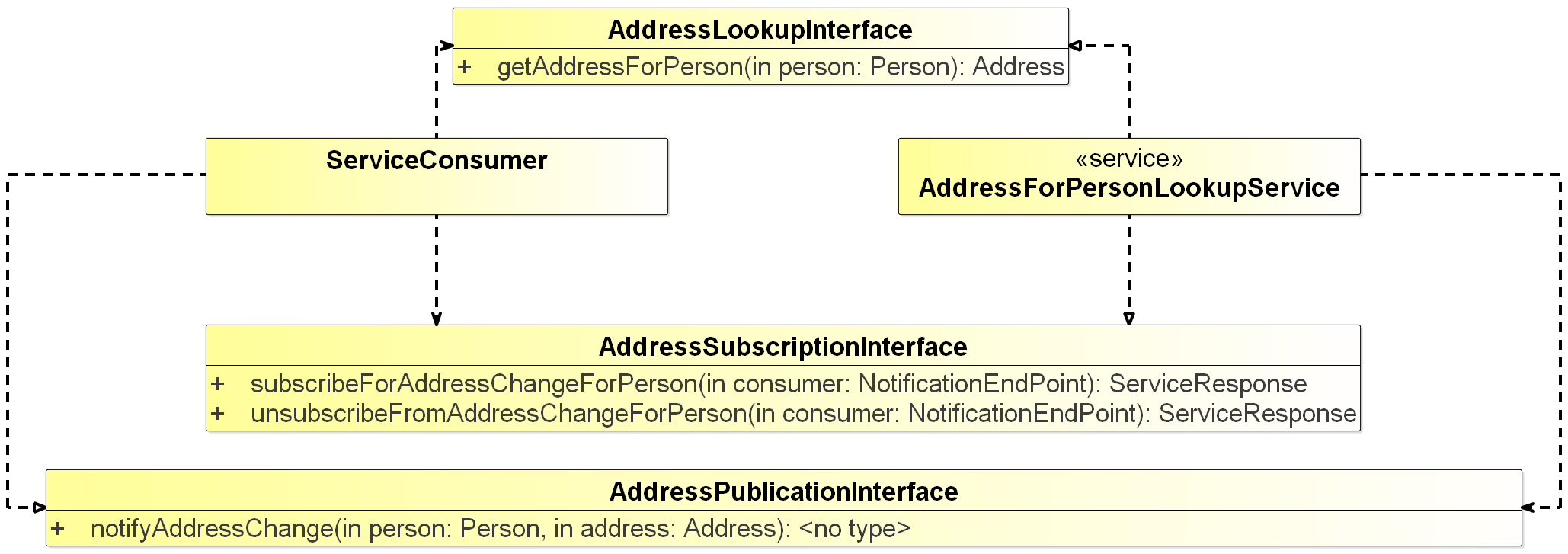 <Service Name> Interface Definition diagramService Interface MappingThe table above (in this example for service design using SOAP) shall provide the mapping of service design to service specification, as well as references to the formal descriptions of the service interfaces and operations (these references are symbolised by [x], [y] in the table above).  These may be references to external documents (e.g. standards) or to other sections in this document (e.g. to subsection of section 2).PHYSICAL DATA MODELThis section describes in detail the data structures to be exchanged between providers and consumers of the service.This section provides a detailed description of the data structures exchanged between service provider and service consumer.  This description shall also include a mapping of the data structures to the service data model provided in the service specification.The service design description template does not prescribe a detailed format for this section.  Allowed presentations of the physical data model include:UML diagrams representing the data structures including detailed physical data type descriptions at attribute level;XML/XSD files describing the data structures;Tabular presentations.Any mixture of the above formats is allowed.Figure 2shows an example of an UML diagram.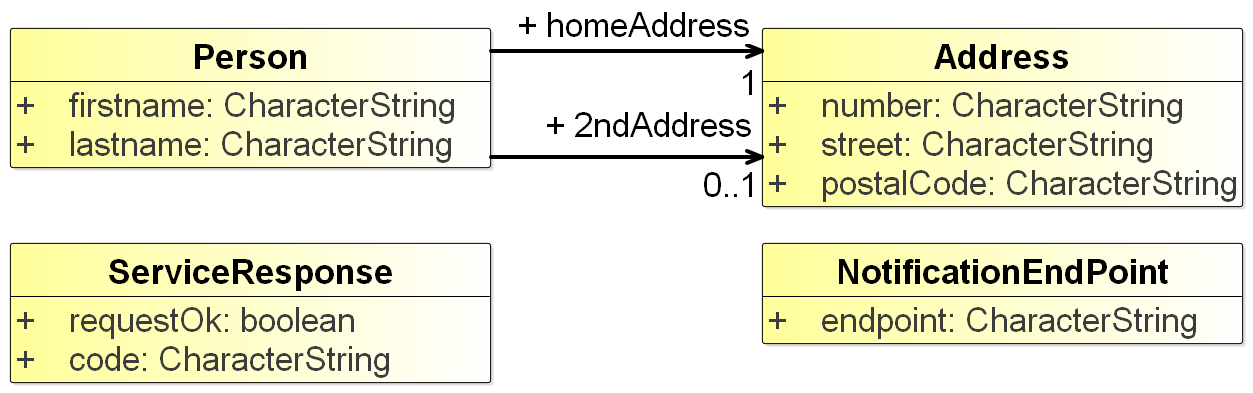 <Service Name> Service Data Model diagramIt is mandatory to give a description of each entity item (class), its attributes and the associations between entity items.  The data type of each attribute shall be provided, appropriate to the chosen technology.If the physical service data model is related to an external data model (e.g. being a subset of a standard data model, e.g. based on an S-100 specification), then this section shall refer to it: each data item of the physical data model shall be mapped to a data item defined in the external data model.  This mapping may be added in the same table that describes the data items and their attributes and associations.Table 3 is an example for describing a service data model including traces to an external model.Service Data Model DescriptionAn XML schema for this data model is included in the formal service design xml file attached in APPENDIX 1.Service Internal Data Model (optional)Optionally, this section may provide a description of the internal data model, as it seems appropriate to the service provider and/or the service consumer side. Such description might be helpful for the understanding as it provides additional information of how the service might be built.  However, it should be seen as exemplary only – it is not an authoritative part of the service design description.SERVICE INTERFACE DESIGNThis section describes the details of each service interface. One sub-section is provided for each Service Interface.The Service Interface design covers the static design description while the dynamic design (behaviour) is described in section E 7.The static interface description is vital since it describes how the interfaces shall be constructed. The structure of this section is identical to the structure of the Service Interface Specifications section in the service specification document.  This section may be limited to references to the service specification document, if all the following conditions are fulfilled:the service design reflects the service interfaces in a 1:1 manner;the service interfaces are sufficiently described in the service specification;the physical data model (section E 5) contains an unambiguous mapping of all payload data items of the service specification to the detailed physical data items.Architectural elements applicable for this description are:service Interfaces;operations - function or procedures which enable programmatic communication with a service via a service interface;parameters - constants or variables passed into or out of a service interface as part of the execution of an operation.A Service may have one or more service Interfaces.  Please describe each in separate sections below.Service Interface <Interface Name>Please explain the purpose, messaging pattern and architecture of the Interface.A Service Interface supports one or several service operations.  Each operation in the service interface shall be described in the following sections.Operation <Operation Name>Give an overview of the operation: Include here a textual description of the operation functionality.  In most instances this will be the same as the operation description taken from the UML modelling tool.Operation FunctionalityDescribe here the functionality of the operation, i.e. how does it produce the output from the input payload.Operation ParametersDescribe the logical data structure of input and output parameters of the operation (payload) by using an explanatory table (see below) and optionally UML diagrams (which are usually sub-sets of the service data model described in previous section above).Figure 3 shows an example of a UML diagram (subset of the service data model, related to one operation).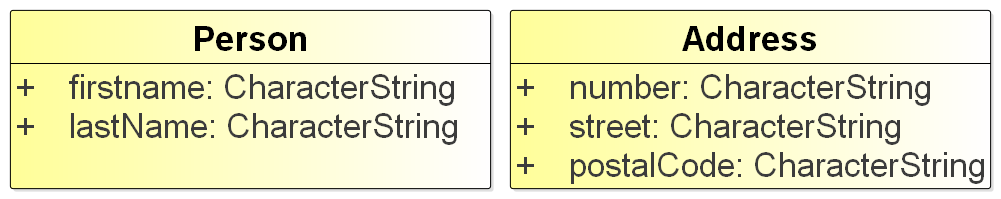 <Service name> Interface Parameter Definition diagram for <operation name>It is mandatory to provide a table with a clear description of each service operation parameter and the information about which data types defined in the service data mode are used by the service operation in its input and output parameters.Note:  While the descriptions provided in the physical data model shall explain the data types in a neutral format, the descriptions provided here shall explicitly explain the purpose of the parameters for the operation.Table 4 shows an example operation parameter description table.Payload description of <operation name> operationOperation <Operation Name>Repeat previous section for every operation defined in the service interface definition operation.Service Interface <Interface Name>Repeat previous section for each interface.Service Dynamic BehaviourThis section describes the interactive behaviour between service interfaces (interaction specification) and, if required, between different services (orchestration).  Architectural elements applicable for this description are:Service Interaction Specifications;Service State machines;Service orchestration.Following types of views and UML diagrams can be used to describe the dynamic behaviour:Sequence diagrams;Interaction diagrams;State machine diagrams.This section is especially relevant, if the service design structure (see section E 4) differs from the service structure introduced in the service specification.  If designed service interfaces and operations are equivalent to those of the service specification, and if the dynamic behaviour is sufficiently described in the service specification, then this section may be limited to references to the service specification document.Service Interface <Interface Name>Include some information about the dynamic aspects of the service interface; each operation shall be exposed on at least one diagram.An example sequence diagram is given below.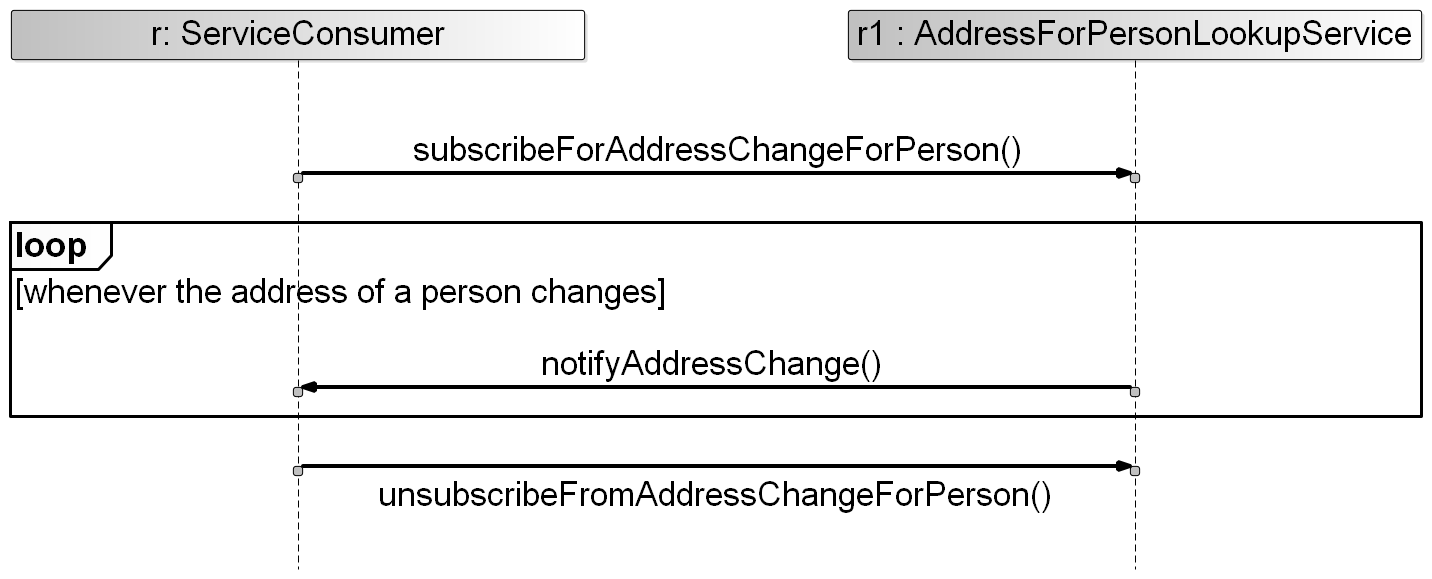 <Service Name> Operation Sequence DiagramService Interface <Interface Name>Replicate previous section for each service interface.DEFINITIONSThe definitions of terms used in this IALA Guideline can be found in the International Dictionary of Marine Aids to Navigation (IALA Dictionary) at http://www.iala-aism.org/wiki/dictionary and were checked as correct at the time of going to print.  Where conflict arises, the IALA Dictionary shall be considered as the authoritative source of definitions used in IALA documents.TerminologyPersons producing the Technical Service are invited to add definitions to the following list as appropriate.Definition of terminologyACRONYMSPersons producing the Technical Service are invited to provide a list of acronyms as appropriate.REFERENCESThis section shall include all references used when designing the service.  Specifically, the service specification document as well as standard documents describing the chosen technology and documents describing any external data models (if applicable) shall be listed.IALA Guidelineline 1128 11?? on Specification of e-Navigation Technical ServicesXYZ Service Specification  xx.yy  for the XYZ serviceSERVICE DESIGN DESCRIPTION XMLThis appendix contains the formal definition of the service design description.It is up to the author whether the service design description xml file (which includes the technology dependent definition of the physical data model) is presented in full text or just as an embedded file.NameService Design NameIDUnique identity of service designVersionVersion of the XYZ service designTechnologyIndication of the technology for which this design is intended(e.g. REST or SOAP)Service Specification IDReference to the service specificationService Specification VersionReference to the service specificationDescriptionDescription of the XYZ service designKeywordsKeywords that can be used to find the service design in the service registryArchitect(s)Name of service architects/designers and their organisationStatusStatus of the service design in the engineering lifecycle – either ‘Provisional’, ‘Released’, ‘Deprecated’ or ‘Deleted’.‘Provisional’: the service design is (partly) available, but not yet officially released.‘Released’: the service design is ready to be used.’Deprecated’: service design is announced to become invalid in near future.‘Deleted’: service design is not valid any more.Service SpecificationService SpecificationService DesignService DesignServiceInterfaceService OperationService InterfaceService OperationAddressLookupInterfacegetAddressForPersonAddressLookup (see WSDL file [x])findAddress()subscribeForAddressChangeForPersonsubscribeForAddressChangeForPersonWebService Notification interface specified by WSDL file [y]Standard WS-N subscribe()subscribeForAddressChangeForPersonunsubscribeFromAddressChangeForPersonWebService Notification interface specified by WSDL file [y]Standard WS-N unsubscribe()AddressPublicationInterfacenotifyAddressChangeWebService Notification interface specified by WSDL file [y]Standard WS-N notify()Element NameElement NameElement NameElement NameDescriptionDescriptionPersonPersonPersonPersonDescribe here the ‘Person’ structure. Describe here the ‘Person’ structure. Attribute NameAttribute NameTypeTypeDescriptionfirstNamefirstNameCharacterStringCharacterStringDescription of firstName goes here.Tracing InformationTracing InformationValueValueSpec.data model traceSpec.data model traceTrace into the service specification data model for firstNameTrace into the service specification data model for firstNameExternal model traceExternal model traceTrace into the external data model for firstNameTrace into the external data model for firstNameAttribute NameAttribute NameTypeTypeDescriptionlastNamelastNameCharacterStringCharacterStringDescription of lastName goes here.Tracing InformationTracing InformationValueValueSpec.data model traceSpec.data model traceTrace into the service specification data model for lastNameTrace into the service specification data model for lastNameExternal model traceExternal model traceTrace into the logical or physical model for the lastNameTrace into the logical or physical model for the lastNameAttribute NameAttribute NameTypeTypeDescriptionhomeAddresshomeAddressAddressAddressThe main home address of PersonTracing InformationTracing InformationValueValueSpec. data model traceSpec. data model traceTrace into the service specification data model for homeAddTrace into the service specification data model for homeAddExternal model traceExternal model traceTrace into the logical or physical model for the homeAddressTrace into the logical or physical model for the homeAddressAttribute NameAttribute NameTypeTypeDescription2ndAddress2ndAddressAddressAddressAny second address of Person (optional)Tracing InformationTracing InformationValueValueExternal model traceExternal model traceTrace into the logical or physical model for the 2ndAddressTrace into the logical or physical model for the 2ndAddressElement NameElement NameElement NameElement NameDescriptionDescriptionAddressAddressAddressAddressDescribe here the Address structure.Describe here the Address structure.Attribute NameAttribute NameTypeTypeDescriptionnumbernumberCharacterStringCharacterStringDescription of number goes here.Tracing InformationTracing InformationValueValueSpec.data model traceSpec.data model traceTrace into the service specification data model for the number attributeTrace into the service specification data model for the number attributeExternal model traceExternal model traceTrace into the logical or physical model for the number attribute Trace into the logical or physical model for the number attribute Parameter NameDirectionData TypeDescriptionpersonInputPersonThe ‘person’ parameter specifies the person for which the address is being looked for. <none>ReturnAddressThe return value provides the address of the person.TermDefinitionExternal Data ModelDescribes the semantics of the ‘maritime world’ (or a significant part thereof) by defining data structures and their relations.  This could be at logical level (e.g. in UML) or at physical level (e.g. in XSD schema definitions), as for example standard data models, or S-100 based data produce specifications.Message Exchange PatternDescribes the principles two different parts of a message passing system (in our case: the service provider and the service consumer) interact and communicate with each other.  Examples:In the Request/Response MEP, the service consumer sends a request to the service provider to obtain certain information; the service provider provides the requested information in a dedicated response.In the Publish/Subscribe MEP, the service consumer establishes a subscription with the service provider to obtain certain information; the service provider publishes information (either in regular intervals or upon change) to all subscribed service consumers.ACRONYMMeaning